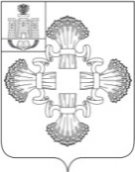 УПРАВЛЕНИЕ ОБРАЗОВАНИЯ администрации города Мценска Орловской областиПРИКАЗ                          25 .03. 2022 г.			               143  _____________________№_____________________О внедрении системы (целевой модели) наставничества педагогических работников в образовательных организациях общего,  дополнительного образования города Мценска в 2022 году     На основании приказа Департамента образования Орловской области     от 9 марта 2022 года № 272 «О внедрении системы (целевой модели) наставничества педагогических работников в образовательных организациях общего, дополнительного, среднего профессионального образования Орловской области в 2022 году» и с целью внедрения системы (целевой модели) наставничества на уровне образовательной организации      ПРИКАЗЫВАЮ:   1. Руководителям муниципальных общеобразовательных организаций, организаций дополнительного образования в период 2 квартала 2022 года разработать и утвердить следующие локальные акты:- приказ «Об утверждении положения о системе наставничества педагогических работников образовательной организации»;- приказ о закреплении наставнических пар/групп с письменного согласия их участников на возложение на них дополнительных обязанностей, связанных с наставничеством, регламентирующий меры стимулирования педагогических работников, включенных в систему наставничества в образовательной организации;- разместить на официальных сайтах образовательных организаций  информационного ресурса (контента)  для сопровождения мероприятий по внедрению (применению) системы (целевой модели) наставничества до 1 мая 2022 года.  2. Ведущему специалисту управления образования администрации города Мценска Азаровой Н.В.   с учетом рекомендаций письма управления общего образования Департамента образования Орловской области от 10.03.2022 г. № 4-1-1-605 «О формировании методического актива» провести работу по формированию   муниципального методического актива  из числа педагогических работников общеобразовательных организаций и педагогов организаций дополнительного образования до 1 мая 2022 года.Начальник управления                                                                   Г. В. Ильясова 